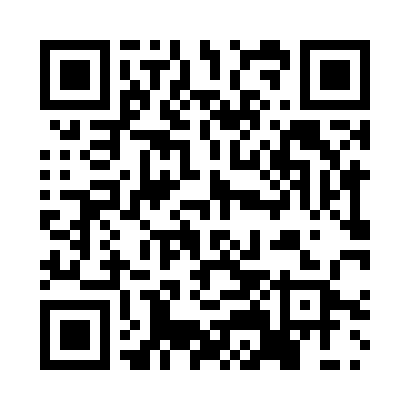 Prayer times for Balmoral, BelgiumWed 1 May 2024 - Fri 31 May 2024High Latitude Method: Angle Based RulePrayer Calculation Method: Muslim World LeagueAsar Calculation Method: ShafiPrayer times provided by https://www.salahtimes.comDateDayFajrSunriseDhuhrAsrMaghribIsha1Wed3:486:111:345:368:5711:102Thu3:446:091:335:368:5911:133Fri3:416:071:335:379:0011:164Sat3:386:051:335:379:0211:195Sun3:346:041:335:389:0311:226Mon3:316:021:335:399:0511:257Tue3:286:001:335:399:0711:288Wed3:245:591:335:409:0811:319Thu3:215:571:335:409:1011:3410Fri3:185:551:335:419:1111:3711Sat3:175:541:335:429:1311:4012Sun3:175:521:335:429:1411:4113Mon3:165:511:335:439:1511:4214Tue3:165:491:335:439:1711:4215Wed3:155:481:335:449:1811:4316Thu3:155:471:335:449:2011:4317Fri3:145:451:335:459:2111:4418Sat3:145:441:335:459:2311:4519Sun3:135:431:335:469:2411:4520Mon3:135:411:335:479:2511:4621Tue3:125:401:335:479:2711:4622Wed3:125:391:335:489:2811:4723Thu3:115:381:335:489:2911:4824Fri3:115:371:335:499:3011:4825Sat3:115:361:335:499:3211:4926Sun3:105:351:345:509:3311:4927Mon3:105:341:345:509:3411:5028Tue3:105:331:345:519:3511:5129Wed3:095:321:345:519:3611:5130Thu3:095:311:345:519:3811:5231Fri3:095:301:345:529:3911:52